Holidays 假期jià qī1. Weather天气 tiān qì Transportation and directions交通工具和方向jiāo tōng  gōng jùhé fang xiàng3. Booking 预订yù dìng4. Food & drink 食物和饮料shí wù hé yǐn liào5. Shopping 购物gòu wù6. Travel in China and UK  在中国和英国旅游zài Zhōng guó hé Sū gé lán lǚ yóEmployability 雇佣gù yōngSchool and College学校Xué xiào2.  The reason for subject choice 选择科目的原因xuǎn zé kē mù de yuán yīn3. Occupation   职业zhí yè4. Skills and ability 技能和能力jì néng hé néng lì5. Work and Work Experience工作经历Gōng zuò jīng lì6. Future Plans/exchange visit 未来的计划wèi lái de jì huà/留学体会liú xué  tǐ huì7. Simple Job Advertisements, 招工广告Zhāo gōng guǎng gàoSimple Job Applications and CV,工作申请Gōng zuò shēn qǐngFestivals节日jié rìChinese festivals中国节日Zhōng guó jié rìWestern festivals 西方节日xī fāng jié rìMedia媒体méi tǐMedia 媒体méi tǐTV电视diàn shì3. Network网络wǎng luò4. Movie电影diàn yǐng5. Music音乐yīn yuè6. Literature文学wén xué7. Opinion意见yì jiàn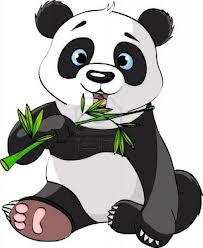 Weather天气 tiān qìTransportation and directions 交通工具和方向jiāo tōng  gōng jùhé fang xiàngBooking 预订yù dìngFood & drink 食物和饮料shí wù hé yǐn liàoShopping 购物gòu wùTravel in China/Scotland  在中国和苏格兰旅游zài Zhōng guó hé Sū gé lán lǚ yóEnglishSimplifiedTraditionalWeather 天气 tiān qì天氣Season 季节 jì jié季節 Spring 春天 chūn tiān春天 Summer 夏天 xià tiān夏天 Autumn 秋天 qiū tiān秋天 Winter 冬天 dōng tiān冬天Sun 太阳 tài yáng太陽 Moon月亮yuè liang 月亮 Rain雨 yǔ雨 Rain storm暴雨 bào yǔ暴雨 Snow雪 xuě雪 Cloud云 yún雲 Wind风 fēng風 Fog雾 wù 霧 Sunny晴天 qíng tiān晴天 To rain下雨 xià yǔ下雨 Cloudy阴天 yīn tiān陰天 Windy刮风guā fēng/大风 dà fēng颳風/大風 To snow下雪 xià xuě下雪 Cloudy becoming sunny多云转晴 duō yún zhuǎn qíng多雲轉晴Degree度 dù度 Cold寒冷hán lěng/冷 lěng冷 No very cold不太冷bú tài lěng不太冷Hot热 rè熱 Warm温和wēn hé/暖和 nuǎn huo暖和 Not cold or not hot不冷也不热 bù lěng yě bú rè不冷也不熱 Freezing冷极了 lěng jí le冷極了 Cool凉快liáng kuài涼快Temperature 温度 wēn dù /气温qì wēn溫度/氣溫 Lowest  temperature最低气温 zuì dī qì wēn最低氣溫 Highest  temperature最高气温 zuì gāo qì wēn最高氣溫 Weather report天气预报 tiān qìyù bào天氣預報 Approximately/ around 左右zuǒ yòu左右Average 平均 píng jūn平均 Below zero零下  líng xià零下 Almost 几乎 jī hū幾乎 Yesterday昨天 zuó tiān昨天 Today今天 jīn tiān今天 Tomorrow明天 míng tiān明天 How is the weather today?今天天气怎么样?Jīn tiān tiān qì zěn me yàng今天天氣怎麼樣?Today is sunny.今天是晴天。Jīn tiān shì qíng tiān今天是晴天How will be the weather in Glasgow tomorrow?明天格拉斯哥的天气怎么样？Míng tiān gé lā sī gē de tiān qì zěn me yàng明天格拉斯哥的天氣怎麼樣？Tomorrow will rain in Glasgow.明天格拉斯哥下雨。Míng tiān gé lā sī gē xià yǔ明天格拉斯哥下雨。What was the degree yesterday?昨天气温是几度？Zuó tiān qì wēn shì jǐ dù 昨天氣溫是幾度？It was 昨天零下五度。Zuó tiān ing xià wǔ dù昨天零下五度。How do you feel?你觉得怎么样？Nǐ jué dé zěn me yàng你覺得怎麼樣？I feel very cold/very hot/not cold or not hot/freezing.我觉得冷极了。Wǒ jué dé lěng jí le我覺得冷極了。If the weather is good, I will…要是天气好，我就… yào shì tiān qì hǎo ,wǒ jiù要是天氣好，我就…EnglishSimplifiedTraditionalTraffic/transport交通 jiāo tōng交通 Boat 船 chuán船 Bicycle自行车/脚踏车zì xíng chē / chē自行車/單車Bus公共汽车gōng gong qì chē公共汽車Car汽车qì chē汽車Airplane飞机fēi jī飛機Train火车huǒ chē火車Subway/underground地铁dì tiě地鐵Taxi出租车 chū zū chē計程車Airport飞机场fēi jī chǎng飛機場Car park停车场tíng chē chǎng停車場Stop/station站zhàn/车站chē zhàn站/車站Bus stop/bus station公共汽车站gōng gong qì chē zhàn公共汽車站Underground station地铁站dì tiě zhàn地鐵站Train station火车站huǒ chē zhàn火車站By (car/train…)坐（车/火车…）zuò( chē /huǒ chē)坐（車/火車…）Walk/on foot走路zǒu lù走路Road/street路lù路Drive开车kāi chē開車Get off, to alight下车xià chē下車Get on(train, bus etc.)上车shàng chē上車Coach大巴/旅游车lǚ yóu chē旅遊車East东dōng東West 西xī西South 南nán南North北běi北Centre 中心zhōng xīn中心Front 前qián前Back, behind后hòu後Left 左zuǒ左Right 右yòu右Turn 转zhuǎn轉Straight 直走zhí zǒu直走Side 边biān邊Toward to 往wǎng往Fast快kuài 快Slow慢 màn 慢EnglishSimplifiedTraditionalBook预订/订 yù ding/dìng預訂/訂 Ticket 票piào票 Fare车费chē fèi車費Ticket office售票处shòu piào chù售票處timetable时刻表shí kè biǎo/时间表 shí jiān biǎo時刻表/時間表A measure word for tickets张Zhāng張Single ticket单程票dān chéng piào單程票Return ticket来回票áihuípiào來回票Day ticket一日票yīrì piào一日票Adult ticket成人票chéngrén piào成人票Child ticket儿童票értóng piào兒童票Book train/plane/coach tickets订火车/飞机/大巴票dìng huǒ chē/fēi jī /dà bā piào訂火車/飛機/大巴票Book hotel订酒店 dìng jiǔ diàn /订旅馆dìng lǚ guǎn訂酒店/訂旅館Book a room订房间dìng fang jiān訂房間Single room单人间dān rén jiān單人間Double room双人间 shuāng rén jiān /标准间biāo zhǔn jiān 雙人間/標準間 Night夜yè夜Day天tiān天House房子fáng zǐ房子Room房间fáng jiān房間Kitchen厨房chú fáng廚房Living room客厅kè tīng客廳Bedroom卧室wò shì臥室Bathroom浴室 yù shì /卫生间wèi shēng jiān浴室/衛生間Garden花园huā yuán花園Door门mén門Window窗chuāng窗Conditioner空调kōng tiáo空調Sofa沙发shā fā沙發Chairs椅子yǐ zi椅子Desk桌子zhuō zi桌子Fridge冰箱bīng xiāng冰箱TV电视diàn shì電視Baggage行李xíng li行李Visa card信用卡xìn yòng kǎ信用卡Cash现金xiàn jīn現金Cheque支票zhī piào支票Travel cheque旅行支票lǚ xíng zhī piào旅行支票Pay/payment付款fù kuǎn付款Service desk服务台fú wù tái服務台Be able to…能néng能Contact联系lián xì聯繫This kind of这样的zhè yàng de這樣的From…until/to…(time or place)从…到…cóng… dào…從…到…Include包括bāo kuò包括What is your surname?(polite/formal way of asking)贵姓guì xìng貴姓Telephone number手机号码shǒu jī hào mǎ手機號碼Registration登记dēng jì登記Form表 biǎo表 Type类型 lèi xíng 類型 Equipment设备 shè bèi設備 Method方式 fang shì方式 How much/how many多少 duō shǎo多少 Money钱qián錢Want to要yào要From … to…从…到…cóng dào從…到…When/what time什么时候shén mē shí hòu什麼時候Welcome to … hotel.欢迎光临，这里是…酒店。Huān yíng guāng lín, zhè lǐ shì ….jiǔ diàn.歡迎光臨，這裡是…酒店。Hello, I want to book a double room.你好，我要订一间双人间。Nǐhǎo,wǒ yào dìng yī jiān shuāng rén jiān.你好，我要訂一間雙人間。A: do you want a return ticket or single ticket.B: A single ticket.A: 你要来回票还是单程票？nǐ yào lái huí piào hái shi dān chéng piàoB: 单程票。Dān chéng piàoA: 你要來回票還是單程票？B: 單程票。Two adult tickets and a child ticket.两张成人票和一张儿童票。liǎng zhāng chéng rén piào hé yī zhāng ér tóng piào.兩張成人票和一張兒童票。A: How much is it?B: One hundred yuán.A: 多少钱？duō shǎo qiánB: 一百块。yī bǎi kuàiA: 多少錢？B: 一百塊。EnglishSimplifiedTraditionalBreakfast早饭zǎo fàn/早餐 zǎo cān早飯/早餐Lunch午饭wǔ fàn/午餐wǔ cān午飯/午餐Dinner晚饭wǎn fàn/晚餐wǎn cān晚飯/晚餐Afternoon tea下午茶xià wǔ chá下午茶Dessert点心diǎn xīn/甜点 tián diǎn點心/甜點Rice米饭mǐ米飯Noddle 面 miàn /面条miàn tiáo麵條/面Soap汤tāng湯Chinese food中餐zhōng cān中餐Western food西餐xī cān西餐Vegetarian dishes素食sù shí素食Beef牛肉niú ròu牛肉Bread面包miàn bāo麵包Cake蛋糕dàn gāo蛋糕Chicken meat鸡肉jī ròu雞肉Pork meat猪肉zhū ròu豬肉Duck meat鸭肉yā ròu鴨肉Fish meat鱼肉yú ròu魚肉Turkey火鸡huǒ jī火雞Egg鸡蛋jī dàn雞蛋Fruit水果shuǐ guǒ水果Vegetable蔬菜shū cài蔬菜Greens 青菜qīng cài青菜Dumpling饺子jiǎo zǐ餃子Steamed stuffed bun包子bāo zi包子BBQ烧烤shāo kǎo燒烤Seafood海鲜hǎi xiān海鮮Mushroom蘑菇mó gu蘑菇Chips薯条shǔ tiáo薯條Hamburger汉堡包hàn bǎo bāo漢堡包Sandwich三明治sān míng zhì三明治Chocolate巧克力qiǎo kè lì巧克力Ice cream冰淇淋bīng qí lín霜淇淋Fried rice/fried noddle炒饭chǎo fàn/炒面 chǎo miàn炒飯/炒麵Candy糖果táng guǒ糖果McDonald’s麦当劳mài dāng láo麥當勞Kung Pao Chicken宫保鸡丁gōng bǎo jī dīng宮保雞丁Spicy tofu麻婆豆腐má pó dòu fu麻婆豆腐Famous roast duck restaurant全聚德quán jù dé全聚德Hot pot火锅huǒ guō火鍋Water水shuǐ水Drinks饮料yǐn liào飲料Coke可乐kě lè可樂Milk牛奶niú nǎi牛奶Juice果汁guǒ zhī果汁Alcohol酒jiǔ酒Coffee咖啡kā fēi咖啡Bubble drinks汽水qì shuǐ汽水Tea茶chá茶Bow/a bow of碗wǎn碗Plate盘pán盤Flavour口味kǒu wèi口味Sweet甜tián甜Salt咸xián鹹Sour 酸suān酸Spicy辣là辣Bitter 苦kǔ苦Tasty, delicious (food)好吃hǎo chī好吃Tasty, delicious (drink)好喝hǎo hē 好喝(smell/taste) delicious, fragrant 香xiāng香Taste 尝cháng 嚐Smell闻 wén 聞Touch 摸 mō摸Fast food restaurant 快餐店kuài cān diàn速食店Order food点菜diǎn cài點菜Waiter 服务员fú wù yuán服務員Pay for bill付钱fù qián付錢Pound英镑/镑yīng bàng/ bàng英鎊/鎊Yuan元/块yuán/ kuài元/塊EnglishSimplifiedTraditionalBuy 买mǎi買Shopping购物gòu wù購物Window shopping逛街guàng jiē逛街Souvenir纪念品jì niàn pǐn紀念品Shop商店shāng diàn商店Gift/present礼物lǐ wù禮物Post card明信片míng  xìn piàn明信片Post office邮局yóu jú郵局Stamp邮票yóu piào郵票Send寄jì寄Calligraphy书法shū fǎ書法Chinese brush毛笔máo bǐ毛筆Chinese painting国画guó huà國畫Landscape painting山水画shān shuǐ huà 山水畫Portrait人物画 rén wù huà 人物畫Flower and bird painting花鸟画 huā niǎo huà花鳥畫Clothes衣服yī fu衣服Top上衣shàng yī上衣Shirt衬衫chèn shān襯衫Skirt裙子qún zi裙子Trouser裤子kù zi褲子Jeans牛仔裤niú zǎi kù牛仔褲Dress连衣裙lián yī qún連衣裙Jacket外套wài tào外套Big coat大衣 dàyī大衣T shirt汗衫hàn shān汗衫School uniform校服xiào fú 校服Sport clothes运动服yùn dòng fú運動服Suit西服xī fú西服Long长cháng長Short短duǎn短Long sleeve shirt长袖衬衫cháng xiù chèn shān長袖襯衫Long skirt长裙cháng qún長裙Short trouser短裤duǎn kù短褲Shoes鞋xié鞋Leather shoes皮鞋 píxié皮鞋Sport shoes/sneaker运动鞋yùn dòng xié運動鞋Size(large/medium/small)号 hào /号码 hào mǎ（大号 dà hào /中号 zhōng hào /小号 xiǎo hào）號/號碼（大號/中號/小號）Wear穿chuān穿Wear (clothes/top/jacket/hengr)穿衣服 chuān yī fu /上衣 shàng yī /外套 wài tào /裤子… kù zi…穿衣服/上衣/外套/褲子…Wear (accessories:  hat/scarf/gloves/tie ) 戴dài戴Bring带 dài帶Hat帽子mào zi帽子Scarf围巾wéi jīn圍巾Gloves手套shǒu tào手套Tie领带lǐng dài領帶To try on(for size)试穿 shì chuān /试试（看大小合适不合适）shì shì (kàn dà xiǎo héshì bù hé shì)試穿/試試（看大小合適不合適）Colour颜色 yán sè顏色Red红色 hóng sè紅色Orange橙色 chéng sè橙色Yellow黄色 huáng sè黃色Green绿色 lǜ sè綠色Blue蓝色 lán sè藍色Purple紫色 zǐ sè紫色Black黑色 hēi sè黑色White白色 bái sè白色Grey灰色 huī sè灰色Pink粉红色 fěn hóng sè粉紅色Dark深 shēn深Light浅 qiǎn /淡dàn淺/淡EnglishSimplifiedTraditionalHave a holiday度假dù jià度假Holiday (noun)假期jià qī假期Holiday (verb)放假fàng jià放假Activity 活动huó dòng活動Country国家 guó jiā國家 City城市 chéng shì城市 China中国 Zhōng guó中國 Province省 shěng省 Town市 shì市 Area/district区 qū區 The capital city首都shǒudū首都Beijing北京 Běi jing北京 Shanghai上海 Shàng hǎi上海 Tianjin天津 tiān jīn天津 Hong Kong香港 Xiāng gǎng香港 Taiwan台湾 Tái wān臺灣 The Great Wall长城 Cháng chéng長城 Forbidden city故宫 Gù gōng故宮 Summer palace颐和园 Yí hé yuán頤和園 Tian’an men Square天安门广场 Tiān ān mén guǎng chǎng天安門廣場 Scotland苏格兰 Sū gé lán蘇格蘭 Wales威尔士 Wēi ěr shì威爾士Glasgow格拉斯哥 Gé lā sī gē格拉斯哥 Edinburgh爱丁堡 Aì ding bǎo愛丁堡 London伦敦 Lún dūn倫敦 Highland 高地 Gāo dì高地 Loch ness 尼斯湖 Ní sī hú尼斯湖 Sky天空岛 Tiān kōng dǎo天空島 Castle城堡 chéng bǎo城堡 Church/cathedral教堂 jiào táng教堂 Garden花园 huā yuán花園 Park公园gōng yuán公園 Museum博物馆bó wù guǎn博物館Exhibition展览zhǎn lǎn展覽Countryside 乡下xiāng xià鄉下Village农村nóng cūn農村Beach 海滩hǎi tān海灘Seaside海边hǎi biān海邊Mountains 山区shān qū山區City 城市chéng shì城市Place 地方dì fāng地方Famous historical sightseeing名胜古迹 míng shèng gǔ jì名勝古跡 Visit参观cān guān參觀To watch an excellent performance 看精彩的表演kàn jīng cǎi de biǎo yǎn看精彩的表演Travel旅游lǚ yóu／旅行lǚ xíng旅遊／旅行Famous有名的 yǒu míng de /著名的zhù míng de有名的/著名的Popular受欢迎的shòu huān yíng de受歡迎的Night market夜市yè shì夜市Visitor游客yóu kè遊客Make friends交朋友jiāo péng you交朋友Buy staffs买东西mǎi dōng xī買東西To ski滑雪huá xuě滑雪To sunbathe晒太阳shài tài yáng曬太陽Climb the mountain爬山pá shān爬山To take photos照照片zhào zhào piàn照照片Expensive贵guì貴Cheap便宜pián yi便宜Sale/reduce price减价jiǎn jià減價Eat something吃东西chī dōng xi吃東西Playful/ fun好玩hǎo wán好玩Had a great time玩得很开心wán de hěn kāi xīn玩得很開心Brilliant 太棒了tài bàng le太棒了Terrible 糟糕zāo gāo糟糕Boring无聊wú liáo無聊Lively, bustling, noisy热闹rèn ào熱鬧Quiet 安静ān jìng安靜With someone to go to和…一起去hé…. yī qǐ qù和…一起去Free免费miǎn fèi免費Open开/开放kāi /kāi fàng開/開放Close (door)关(门)guān mén關(門)Map地图dì tú地圖Fireworks烟火yān huǒ/烟花yān huā煙火/煙花Nearby附近fù jìn附近Adult成人chéng rén成人Child儿童ér tóng兒童Safe安全ān quán安全Forbid不准bù zhǔn/禁止 jìn zhǐ不准/禁止Economical, save the money省钱 shěng qián 省錢Inconvenient, trouble麻烦 má fan 麻煩Scenery 风景 fēng jǐng 風景Charming, attractive迷人 mí rén 迷人Passport护照 hù zhào 護照ID card身分证 shēn fèn zhèng 身分證Luggage旅行箱 lǚ xíng xiāng 旅行箱Visa 签证 qiān zhèng簽證School and College学校Xué xiàoThe reason for subject choice 选择科目的原因xuǎn zé kē mù de yuán yīnOccupation   职业zhí yèSkills and ability 技能和能力jì néng hé néng lìWork and Work Experience工作经历Gōng zuò jīng lìFuture Plans/exchange visit 未来的计划wèi lái de jì huà/留学体会liú xué  tǐ huìSimple Job Advertisements, 招工广告Zhāo gōng guǎng gàoSimple Job Applications and CV,工作申请Gōng zuò shēn qǐngEnglishSimplifiedSimplifiedTraditionalGrade年级 nián jí年級年級Primary school小学xiǎo xué小學小學Middle school初中 chū zhōng初中初中High school高中 gāo zhōng高中高中Secondary school中学zhōng xué中學中學University大学dà xué大學大學Headteacher校长xiào zhǎng校長校長Teacher (title)老师lǎo shī老師老師Schoolmate, classmate同学tóng xué同學同學Student学生xué shēng學生學生Primary student小学生 xiǎo xué shēng小學生小學生Secondary student中学生zhōng xué shēng中學生中學生Middle school student初中生chū zhōng shēng初中生初中生High school student 高中生gāo zhōng shēng高中生高中生University student 大学生dà xué shēng大學生大學生School term学期xué qí學期學期Summer holiday暑假shǔ jià暑假暑假Winter holiday寒假hán jià寒假寒假Break休息xiū xí休息休息School学校xué xiào 學校學校Classroom教室jiào shì教室教室Assembly hall礼堂 lǐ táng禮堂禮堂Canteen食堂 shí táng食堂食堂Office办公室 bàn gōng shì辦公室辦公室Gym体育馆 tǐ yù guǎn體育館體育館Sports ground操场 cāo chǎng操場操場Bathroom, toilet浴室 yùshì /卫生间 wèi sheng  jiān浴室/衛生間浴室/衛生間Library 图书馆 tú shū guǎn圖書館圖書館Go to school (as a student)上学shàng xué上學上學After school 放学fàng xué放學放學Book书shū書書Pen笔bǐ筆筆Table桌子zhuō zi桌子桌子Chair椅子yǐ zi椅子椅子School subject科目Kē mù科目科目Class/ lesson 課 kè課課In class上课shàng kè上課上課In…class上…课shàng… kè上…課上…課Finish the class下课xià kè下課下課Learn/ study 学xué 學學Language 语言 yǔ yán語言語言Foreign languages class外语课wài yǔ kè外語課外語課French class法文课 fǎ wén kè /法语课fǎ yǔ kè法文課/法語課法文課/法語課Chinese class中文Zhōng wén kè/汉语课hàn yǔ kè中文課/漢語課中文課/漢語課English class英文课yīng wén kè /英语课yīng yǔ kè英文課/英語課英文課/英語課Geography class地理课dì lǐ kè地理課地理課History class历史课lì shǐ kè歷史課歷史課Maths class数学课shù xué kè數學課數學課Music class音乐课yīn yuè kè音樂課音樂課P.E.体育课tǐ yù kè體育課體育課Drama class戏剧课xì jù kè戲劇課戲劇課Physics class物理课wù lǐ kè物理課物理課Chemistry class化学课huà xué kè化學課化學課Biology class生物课shēng wù kè生物課生物課Science科学课kē xué kè科學科學Home economics class家政课jiā zhèng kè家政課家政課Religion class宗教课zōng jiào kè宗教課宗教課Art class美术课měi shù kè美術課美術課Economics class 经济课jīng jì kè經濟課經濟課Design & technology class手工课shǒu gōng kè手工課手工課Computer class电脑课 diàn nǎo kè /计算机课jì suàn jī  kè電腦課/計算機課電腦課/計算機課How many subjects do you learn this year?你今年学了几门科目？nǐ jīn nián xué le jǐ mén kē mù你今年學了幾門科目?你今年學了幾門科目?Which subject do you like most?你最喜欢 哪个科目？nǐ zuì xǐ huān nǎ ge kē mù你最喜歡哪個科目?你最喜歡哪個科目?EnglishSimplifiedTraditionalExamination考试kǎo shì考試Homework作业 zuò yè  /功课gōng kè作業/功課Hard, difficult难nán難Hardworking努力nǔ lì努力GCSE equivalent中学会考zhōng xué huì kǎo 中學會考A-Level, SQA 高考  gāo kǎo高考Result, marks, achievement成绩chéng jī成績Pressure压力yā lì壓力Review复习fù xí複習Study学习xué xí學習Gain the points得分dé fēn得分Gain _____ points得…分dé fēn得…分Pass及格jí gé及格Not pass不及格bù jí gé不及格High mark高分gāo fēn高分Hardworking用功yòng gōng用功The best最好zuì hǎo最好The worse最不好zuì bù hǎo最不好A compared with B A比B….+adjA比B….+adjEasy容易róng yì容易Interesting/fun有趣yǒu qù有趣Boring无聊wú liáo無聊Meaningful有意思yǒu yì si有意思Meaningless没有意思méi yǒu yì si沒有意思Useful有用yǒu yòng有用Be…interested in对….感兴趣duì gǎn xìng qù對…感興趣Be strict with 对…严格duì yán gé對…嚴格A measure word for subjects门mén門Teach教 jiāo 教I think我觉得/我认为wǒ jué dé/ wǒ rèn wéi我覺得/我認為Why为什么wèi shén me為什麼Because…so…因为…所以yīn wei… suǒ yǐ因為…所以Although…but…虽然…但是suī rán… dàn shì雖然…但是And…and…又…又…yòu …yòu又…又 I like______ most. Because I think     ______   very interesting.我最喜欢______。因为 我觉得______很有趣。wǒ zuì xǐ huān______.yīn wei wǒ jué dé hěn yǒu qù我最喜歡___。因為我覺得___ 很有趣。Which subject are you interested in?你对哪个科目感 兴趣？nǐ duì nǎ ge kē mù gǎn xìng qù你對哪個科目感興趣?I’m interested in______. Because I think Chinese teacher teaches very vivid.我对______感 兴趣。因为 我觉得  中 文 老师 教得 很 生 动。wǒ duì______ gǎn xìng qù. yīn wei wǒ jué dé zhōng wén lǎo shī jiāo de hěn shēng dòng我對___感興趣。因為我覺得中文老師教得很生動。EnglishSimplifiedTraditionalOccupation职业zhí yè職業Work, job工作 gōng zuò工作Head teacher校长xiào zhǎng校長Do做zuò做To be当dāng當Think( want to)想要xiǎng yào想要Become成为chéng wéi成為Measure word for a person名míng名Student学生xué sheng學生Teacher教师/老师jiào shī/ lǎo shī教師/老師Tutor家教jiā jiào家教Engineer工程师gōng chéng shī工程師Lawyer律师lǜ shī律師Chief厨师chú shī廚師Designer设计师shè jì shī設計師Businessman商人shāng rén商人Business/trade做生意zuò sheng yì做生意Actor/actress演员yǎn yuán演員Sale man售货员shòu huò yuán售貨員Customer assistant服务员 fú wù yuán服務員Translator 翻译人员fān yì rén yuán翻譯人員Receptionist 接待员 jiē dài yuán接待員Writer作家zuò jiā作家Artist (painting)画家huà jiā畫家Scientist科学家kē xué jiā科學家Doctor医生yī shēng醫生Nurse护士hù shi護士Dentist牙医yá yī牙醫Police警察jǐng chá警察Worker工人gōng ren工人Singer歌星gē xīng歌星Volunteer义工 yì gōng義工What do you want to do in the future?你将来/未来想要做什么工作？nǐ jiāng lái/wèi lái xiǎng yào zuò shén me gong zuò你將來/未來想要做什麼工作?I want to do…because I think…我想做…因为我觉得…wǒ xiǎng zuò…yīn wei wǒ jué dé…我想做…因為我覺得…Do you want to do…?你想做…吗？nǐ xiǎng zuò…ma你想做…嗎?No, I don’t want to do…because….我不想做…因为…wǒ bù xiǎng zuò… yīn wei…我不想做…因為…EnglishSimplifiedTraditionalLanguage语言yǔ yán語言Skill技能jì néng技能Chinese汉语hàn yǔ/中文 zhōngwén /普通话 pǔtōng huà漢語/中文/普通話English英语/文 yīng yǔ/ wén英語/文French 法语/文fǎ yǔ/ wén法語/文German 德语/文dé yǔ/ wén德語/文Japanese 日语/文rìyǔ/ wén日語/文Polish 波兰语/文Bōlán yǔ/ wén波蘭語/文Spanish 西班牙语/文xī bān yá yǔ/ wén西班牙語/文Can/be able to 会huì會Speak 讲 jiǎng講Say说shuō說How many/how much几jǐ幾Kind种zhǒng種Not only, but also除了…之外，还会…Chú le… zhī wài, hái huì … 除了…之外,還會…Fluent流利的liú lì de流利的A little一点点yī diǎn diǎn一點點Ability能力néng lì能力Organization ability组织能力zǔ zhī néng lì組織能力Problem-solving解决问题jiě jué wèn tí解決問題Communication ability沟通能力gōu tōng néng lì溝通能力Interpersonal relationship人际关系rén jì guan xi人際關係Customer service客户服务kè hù fú wù客戶服務Leadership领导能力lǐng dǎo néng lì領導能力Team work团队合作tuán duì hé zuò團隊合作Computer skill电脑技能diàn nǎo jì néng電腦技能Language skill语言技能yǔ yán jì néng語言技能The most最zuì最Be good at擅长shàn cháng擅長Well, excellent良好 的 liáng hǎo de良好的How many kind of languages you can Speak?你会说(讲)几种语言?nǐ huì shuō ( jiǎng )jǐ zhǒng yǔ yán?你會說(講)幾種語言?I can speak not only___, but also ___.我除了会说(讲)___之外, 我还会说(讲)___。wǒ chú le huì shuō ( jiǎng ) _zhī wài, wǒ hái shuō( jiǎng )_.我除了會說(講)___只外,我還會說(講)__。EnglishSimplifiedTraditionalPer week每星期/每周měi xīng qī/ měi zhōu每星期/每週Per month每月měi /yuè每月Per year每年měi /nián每年Experienced有经验的yǒu jīng yàn de有經驗的Confident信心xìn xīn信心Independent独立dú lì獨立Helpful有帮助的yǒu bang zhù de有幫助的Training训练xùn liàn訓練Successful成功chéng gōng成功School work experience社会实践shè huì shí jiàn社會實踐Deliver newspaper送报纸sòng bào zhǐ送報紙Work工作Gōng zuò工作To have already曾经 céng jīng曾經 Did 做过 zuò guò做過Make great efforts努力nǔ lì努力Have learnt学到xué dào學到Have seen看到kān dào看到Have gained得到dé dào得到你做过社会实践吗？nǐ zuò guò shè huì shí jiàn ma?你做過社會實踐嗎？When did you你什么时候做了社会实践？nǐ shén mē shí hòu zuò le shè huì shí jiàn?你什麼時候做了社會實踐？ Where did you 你在哪儿做社会实践？nǐ zài nǎ'r zuò shè huì shí jiàn?你在哪兒做社會實踐？Do you like this school work experience? Why?你喜欢这个社会实践吗？为什么？nǐ xǐ huān zhè gè shè huì shí jiàn ma? Wèi shén me?你喜歡這個社會實踐嗎？為什麼？EnglishSimplifiedTraditionalIdeal理想 lǐ xiǎng理想 Aim目标 mù biāo目標 In the future 以后  yǐ hòu /未来 wèi lái /将来jiāng lái以後/未來/將來 Plan, intention打算dǎ suàn打算Then然后rán hòu然後During a period of 期间qī jiān期間To make contact联系lián xì聯繫To exchange, to communicate交流 jiāo liú  交流 Must必须bì xū必須To discuss face to face面谈miàn tán面談If…如果  rúguǒ如果 My ideal job is …我的理想是…wǒ de lǐ xiǎng shì我的理想是…I want to do…我想做wǒ xiǎng zuò我想做I want/like to …我想/喜欢…的工作。wǒ xiǎng/ xǐ huān…de gōng zuò我想/喜歡…的工作。I want/don’t want/like/don’t like/plan to do full time/part time job, because….我打算做全职/兼职，因为….wǒ dǎ suàn zuò quán zhí /jiān zhí… yīn wei…我打算做全職/兼職，因為….Full time全职quán zhí全職Part time job打工dǎ gong/兼职jiān zhí打工/兼職To plan计划jì huà計畫To make money挣钱 zhèngqián /赚钱zhuàn qián掙錢/賺錢Pocket money零花钱líng huā qián/零用钱líng yòng qián零花錢/零用錢Job, work工作gōng zuò工作Experience经验jīngyàn經驗Help帮助bāng zhù幫助Important重要zhòng yào重要EnglishSimplifiedTraditionalRecruit, to employ招聘zhao pìn招聘Salary工资gōng zī工資Fill the form填表tián biǎo填表Form表/表格biǎo/ biǎo gé表/表格Application form申请表shēn qǐng biǎo申請表Training训练xùnliàn訓練Working experience工作经验gōng zuò jīng yàn工作經驗Advert广告guǎng gào廣告Apply/application申请shēn qǐng申請Experienced有经验yǒu jīng yàn有經驗Interview面试miàn shì面試Send letter寄信jì xìn寄信Letter信xìn信To telephone打电话dǎ diàn huà打電話Company公司gōng sī公司Rest, break休息xiū xi休息Introduce介绍jiè shào介绍Send email发电子邮件fā diàn zǐ yóu jiàn發電子郵件CV简历/履历表jiǎn lì /lǚ lì biǎo簡歷/履歷表Resume个人简历gè rén jiǎn lì個人簡歷Graduation毕业bì yè畢業Post code邮编yóu biān郵編Address住址zhù zhǐ住址Telephone 电话diàn huà電話Email电子邮件diàn zǐ yóu jiàn電子郵件Day of birth出生日期chū shēng rì qī出生日期Gender性别xìng bié性別Name姓名xìng míng姓名Age年龄nián líng年齡Birth place出生地点chū shēng dì diǎn出生地點Education教育jiào yù教育Background背景bèi jǐng背景Web page网页wǎng yè網頁Website网址wǎng zhǐ網址Chinese festivals中国节日Zhōng guó jié rìWestern festivals 西方节日xī fāng jié rìEnglishSimplifiedTraditionalFestivals节日jié rì節日Customs风俗 fēng sú/习俗xí sú習俗Tradition传统chuán tǒng傳統Celebrate庆祝qìng zhù慶祝Important重要 zhòng yào重要To spend/celebrate festivals 过节guò jié 過節The Spring Festival春节chūn jié春節To spend/celebrate the New Year 过年guò nián 過年New year新年xīn nián 新年New spring新春xīn chūn 新春Chinese New Year’s Eve 除夕chú xī 除夕Chinese New Year’s Eve 大年三十dà nián sān shí 大年三十 Chinese New Year’s Eve 大年夜dà nián yè 大年夜 New Year’s Eve dinner 年夜饭nián yè fàn 年夜飯Reunion dinner 团圆饭tuán yuán fàn 團圓飯Reunion团圆tuán yuán團圓Year end clean大扫除dà sǎo chú大掃除Red couplets春联chūn lián春聯Eat dumplings吃饺子chī jiǎo zǐ吃餃子Paper cutting剪纸jiǎn zhǐ剪紙Paper-cuts for Window Decoration窗花chuāng huā窗花Red pocket红包hóng bāo紅包Money used to suppress/put down the evil spirit压岁钱yā suì qián壓歲錢to set off fireworks放烟火fàng yān huǒ/ 放鞭炮 fàng biān pào放鞭炮Lion dance舞狮wǔ shī舞獅Dragon dance舞龙wǔ lóng舞龍May things be plentiful every year 年年有余nián nián yǒu yú 年年有餘Family and friends 亲朋好友qīn péng hǎo yǒu 親朋好友Every family, every household家家户户jiā jiā hù hù 家家戶戶The elders, senior members of a family长辈zhǎng bèi 長輩 Pay a New year call拜年bài nián 拜年 To visit relatives走亲戚 zǒu qīn qi走親戚To hope, to wish 希望xī wàng 希望 China Central Television (CCTV) 中央电视台zhōng yāng diàn shì tái 中央電視臺 Chinese New Year Gala show 春节晚会chūn jié wǎn huì 春節晚會 May you be happy and prosperous 恭喜发财gōng xǐ fā cái 恭喜發財 Lively, busy 热闹rè nào 熱鬧 Rice cake, Chinese New Year cake 年糕nián gāo 年糕 Solar calendar 阳历yáng lì/公历gōng lì 陽曆/西曆 lunar calendar 阴历yīn lì/农历nóng lì 陰曆/農曆 Lantern festival元宵节yuán xiāo jié元宵節Sweet dumpling made of glutinous rice flour元宵yuán xiāo/汤圆 tāng yuán元宵Sweet dumplings汤圆tāng yuán湯圓Lantern show 灯展dēng zhǎn 燈展Lantern 灯笼dēng long 燈籠Flower-shaped lantern 花灯huā dēng 花燈To guess lantern riddles猜灯谜cāi dēng mí 猜燈謎Mid-autumn Festival 中秋节zhōng qiū jié中秋節To admire the moon 赏月shǎng yuè賞月Moon cake月饼yuèbǐng月餅Dragon boat festival端午节Duān wǔ jié端午節Memorise纪念jì niàn紀念Poet诗人shī rén詩人Dragon boat race龙舟比赛  lóng zhōu bǐ sài/赛龙舟sài long zhōu龍舟比賽/賽龍舟Chinese Rice pudding粽子zòng zi粽子Tomb Sweeping Festival 清明节qīng míng jié 清明節To pass away, to die 去世qù shì 去世Ancestor 祖先zǔ xiān 祖先To sweep the grave 扫墓sǎo mù 掃墓Double Ninth Festival 重阳节chóng yáng jié 重陽節 The 9th day of the 9th month in the lunar calendar 九月初九jiǔ yuè chū jiǔ 九月初九 Double Seventh Festival 七夕节qī xī jié 七夕節Women’s Day 妇女节fù nǚ jié 婦女節National Day 国庆节 (十一节) guó qìng jié (shí yī jié) 國慶日 (十一節)Labour Day 劳动节 (五一节) láo dòng jié (wǔ yī jié) 勞動節 (五一節) Children’s Day 儿童节 (六一节) ér tóng jié (liù yī jié) 兒童節 (六一節) Youth Day 青年节 (五四节) qīng nián jié (wǔ sì jié) 青年節 (五四節) Valentine’s Day 情人节qíng rén jié 情人節Father’s Day 父亲节fù qīn jié 父親節Mother’s Day 母亲节mǔ qīn jié 母親節EnglishSimplifiedTraditionalChristmas 圣诞节shèng dàn jié 耶誕節 Halloween 万圣节wàn shèng jié 萬聖節 Easter 复活节fù huó jié 復活節 Thanksgiving 感恩节gǎn ēn jié 感恩節 Santa Claus 圣诞老人shèng dàn lǎo rén 聖誕老人 Christmas tree 圣诞树shèng dàn shù 聖誕樹 Christmas dinner 圣诞大餐shèng dàn dà cān 聖誕大餐 Christmas card 圣诞卡shèng dàn kǎ 聖誕卡 Christmas stocking 圣诞袜shèng dàn wà 聖誕襪 To prepare for… 为…做准备wèi…zuò zhǔn bèi 為…做準備 To decorate 装饰zhuāng shì 裝飾 To decorate, to display 布置bù zhì 佈置 Mask 面具miàn jù 面具 To dress up 打扮dǎ ban 打扮 Ghost 鬼怪guǐ guài 鬼怪 To knock at the door 敲门qiāo mén 敲門 Media 媒体méi tǐ2. TV电视diàn shì3. Network网络wǎng luò4. Movie电影diàn yǐng5. Music音乐yīn yuè6. Literature文学wén xuéOpinion意见yì jiànEnglishSimplifiedTraditionalMedia媒体méi tǐ媒體Magazine杂志zá zhì雜誌Newspaper报纸bào zhǐ報紙News新闻xīn wén新聞Mobile phone手机shǒu jī手機Smart phone 智能手机zhì néng shǒu jī 智能手機Text/messages短信duǎn xìn短信Send a message发短信fā duǎn xìn發短信TV电视diàn shì電視Broadcast广播guǎng bō廣播Radio 收音机 shōu yīn jī 收音機Network网络wǎng luò網路Wireless network 无线网络wú xiàn wǎng luò 無線網路 Internet 互联网hù lián wǎng 互聯網 Internet café 网吧wǎng bā 網吧 Entertainment 娱乐yú lè 娛樂 EnglishSimplifiedTraditionalTV电视diàn shì電視Program节目jié mù節目light电灯diàn dēng電燈TV soap电视剧diàn shì  jù電視劇Reality show真人秀zhēn rén xiù真人秀Talk show脱口秀tuō kǒu xiù脫口秀Pop songs流行歌曲liú xíng gē qǔ流行歌曲These这些zhè xiē這些Those那些nà xiē那些Young people年轻人nián qīng rén年輕人Because I have mobile phone, I can always call.因为有手机，我可以经常打电话。Yīn wei yǒu shǒu jī wǒ kě yǐ jīng cháng dǎ diàn huà.因為有手機，我可以經常打電話。This is a music program, there are many young people taking part in competition in the program. They sing pop songs.这是一个音乐节目，节目里很多年轻人参加比赛，他们唱流行歌曲。zhè shì yī gè yīn yuè jié mù. Jié mù lǐ hěn duō nián qīng rén cān jiā bǐ sài, tā men chàng liú xíng gē qǔ.這是一個音樂節目，節目裡很多年輕人參加比賽，他們唱流行歌曲。EnglishSimplifiedTraditionalSurf the Internet上网shàng wǎng上網Computer电脑diàn nǎo電腦On the Internet网上wǎng shàng網上Website网站wǎng zhàn網站Net friend网友wǎng yǒu網友Blog博客bó kè博客Photo照片zhào piàn照片Facebook脸书liǎn shū臉書Twitter推特tuī tè推特Chinese micro-blogging website微博 wēi bó 微博Social media社交媒体shèjiāoméitǐ 社交媒體Social websites社交网站shè jiāo wǎng zhàn社交網站Social 社交软件shè jiāo ruǎn jiàn社交軟體Chat 上网聊天shàng wǎng liáo tiān上網聊天Network Literature网络文学wǎng luò wén xué網路文學Video视频shì pín視頻Download下载xià zài下載I always use mobile phone to send messages.我经常用手机发短信。wǒ jīng cháng yòng shǒu jī fā duǎn xìn我經常用手機發短信。A: Did you try to write blog on the internet?B: Yes, I tried it.A: 你试过在网上写博客吗？nǐ shì guò zài wǎng shàng xiě bó kè ma?B: 我试过。wǒ shì guò .你試過在網上寫博客嗎？我試過。EnglishSimplifiedTraditionalMovies电影diàn yǐng電影Measure word for the film部 bù /片  piān部/片Animated film 动画片dòng huà piān 動畫片 Kung fu film 功夫片gōng fu piān 功夫片 Action film动作片dòng zuò  piān動作片Feature film 故事片gù shi piān 故事片 Drama film剧情片 jù qíng piān劇情片Comedy film喜剧片 xǐ jù piān喜劇片Tragedy film悲剧片 bēi jù piān悲劇片Romantic film浪漫片 làng màn piān浪漫片Love story 爱情故事ài qíng gù shi 愛情故事 Costume drama 古装戏gǔ zhuāng xì 古裝戲 Adventure film 探险片tàn xiǎn piān 探險片 Horror film 恐怖片kǒng bù piān 恐怖片 Science fiction 科幻片kē huàn piān 科幻片 Fantasy film 魔幻片mó huàn piān 魔幻片 Documentary 记录片jì lù piān 記錄片 Musical 歌舞片 gē wǔ piān /音乐片yīn yuè piān 歌舞片/音樂片 Crime 犯罪片fàn zuì piān 犯罪片 Children’s film 儿童片ér tong piān 兒童片 Adult film 成人片chéng rén piān 成人片 Family entertainment 家庭片jiā ting piān 家庭片 Detective story侦探片zhēn tàn piān 偵探片Music音乐yīn yuè音樂Cinema电影院diàn yǐng yuàn電影院Movie tickets电影票diàn yǐng piào電影票A measure word for paper, tickets张zhāng張Quiet 安静ān jìng安靜Comfortable舒服shū fu舒服Director导演dǎo yǎn導演Actor演员yǎn yuán演員Amazing棒bàng棒Celebrity名人míng rén名人Movie fan影迷yǐng mí影迷Fans粉丝fěn sī粉絲Performance演出yǎn chū演出Successful成功chéng gōng成功A: Where do you like to watch movies?B:I like to go to the cinema to watch movies; it is very interesting, very comfortable.A: 你喜欢去哪儿看电影？    nǐ xǐ huān qù nǎ'r kàn diàn yǐng?B: 我去电影院看电影，很有意思，很舒服。    wǒ qù diàn yǐng yuàn kàn diàn yǐng, hěn yǒu yìsi, hěn shū fu.你喜歡去哪兒看電影？我去電影院看電影，很有意思，很舒服。I am your movie fan/fan.我是你的影迷/粉丝。wǒ shì nǐ de yǐng mí /fěn sī。我是的影迷/粉絲。EnglishSimplifiedTraditionalPop music 流行音乐liú xíng yīn yuè 流行音樂 Classical music 古典音乐gǔ diǎn yīn yuè 古典音樂 Jazz 爵士音乐jué shì yīn yuè 爵士音樂 Country music 乡村音乐xiāng cūn yīn yuè 鄉村音樂 Rap 说唱音乐shuō chàng yīn yuè 說唱音樂 Folk 民歌mín gē 民歌 Rock and roll 摇滚音乐yáo gǔn yīn yuè 搖滾音樂 Heavy metal music 重金属音乐zhòng jīn shǔ yīn yuè 重金屬音樂 Punk music 朋克音乐péng kè yīn yuè 朋克音樂 Soul music 灵魂音乐líng hún yīn yuè 靈魂音樂 Electronic music 电子音乐diàn zǐ yīn yuè 電子音樂 Blues music 布鲁斯音乐bù lǔ sī yīn yuè 布魯斯音樂 Music instrument乐器yuè qì樂器Music concert音乐会yīn yuè huì音樂會EnglishSimplifiedTraditionalStory 故事gù shi 故事 Novel 小说xiǎo shuō 小說 Novel (long) 长篇小说cháng piān xiǎo shuō 長篇小說 Novel (short) 短篇小说duǎn piān xiǎo shuō 短篇小說 Poem 诗歌shī gē 詩歌 Prose 散文sǎn wén 散文 Travelogue 游记yóu jì 遊記 Play 戏剧xì jù 戲劇 EnglishSimplifiedTraditionalI think… 我觉得 wǒ jué dé 我覺得 I think… 我认为 wǒ rèn wéi 我認為 Agree 同意 tóng yì 同意 Opinion 看法 kàn fǎ 看法 Be interested in …对 ... 有/感兴趣duì … yǒu/gǎn xìng qù 對 ... 有/感興趣Know认识rèn shi/知道zhī dào認識/知道Recycle回收huí shōu回收Interesting有意思yǒu yì si有意思Not interesting没意思méi yì si沒意思Wonderful (describe the film or performance)很精彩hěn hǎo kàn很好看Not good (describe the film or performance)不好看bù hǎo kàn不好看Fun有趣yǒu qù有趣Waste time浪费时间làng fèi shí jiān浪費時間Save time省时间shěng shí jiān 省時間information 信息xìn xī 信息 exchange information 交流jiāo liú 交流 communication 沟通gōu tōng 溝通 platform 平台píng tái 平臺 knowledge 知识zhī shi 知識 get to know; to make (friends) (结)交jié jiāo (結)交 promote 促进cù jìn 促進 mutual understanding 相互理解xiāng hù lǐ jiě 相互理解 audience 听众tīng zhòng 聽眾 keep in touch 保持联系bǎo chí lián xì 保持聯繫 educational value 教育价值jiào yù jià zhí 教育價值 I watch TV every day.我每天看电视。wǒ měi tiān kàn  diàn shì我每天看電視。A: What does your dad like to watch?B: My dad likes to watch magizine.A: 爸爸喜欢看什么？bà ba xǐ huān kàn shén me？B: 爸爸喜欢看杂志。Bà ba xǐ huān kàn zá zhì.爸爸喜歡看什麼？爸爸喜歡看雜誌。A:What is good on today’s TV programme?B: There is musical programme today.A: 今天有什么好的电视节目？          jīn tiān yǒu shén me hǎo de diàn shì jié mù?B: 今天有音乐节目。Jīn tiān yǒu yīn yuè jié mù.今天有什麼好的電視節目？今天有音樂節目。Is today’s TV programme good?今天的电视节目好看吗？jīn tiān de diàn shì jié mù hǎo kàn ma?今天的電視節目好看嗎？I think today’s TV programme is not good, is wasting the time. 我觉得今天的电视节目不好看，是浪费时间。wǒ jué dé jīn tiān de diàn shì jié mù bù hǎo kàn, shì làng fèi shí jiān.我覺得今天的電視節目不好看，是浪費時間。I don’t want to read newspaper.我不想看报纸。wǒ bù xiǎng kàn  bào zhǐ.我不想看報紙。